Sponsorship Agreement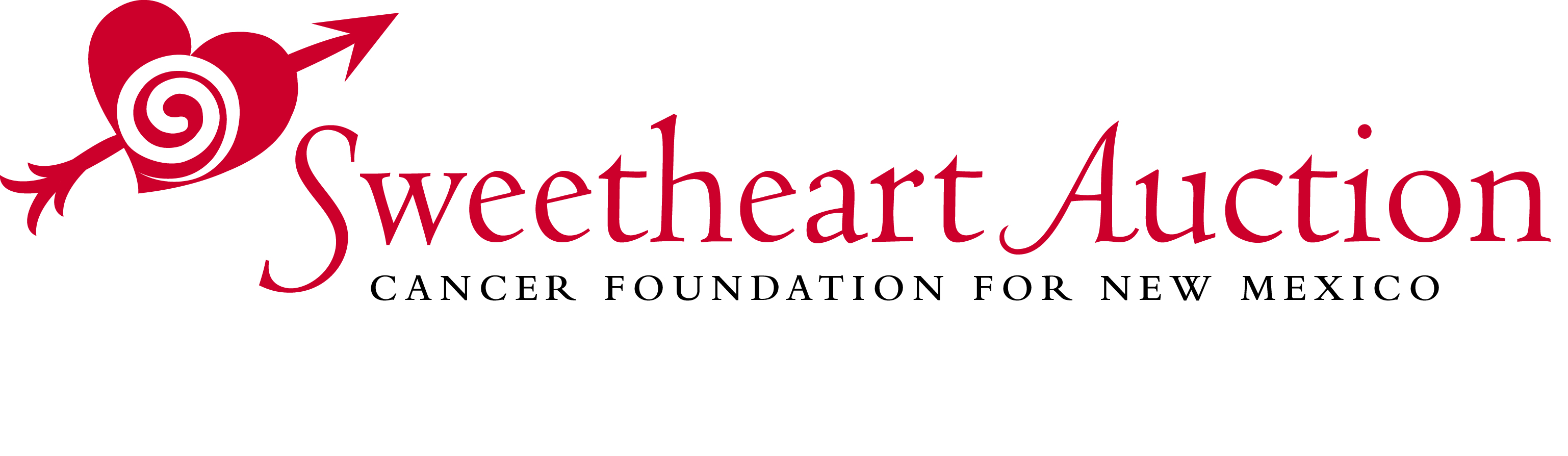 Sweetheart Auction 2023Saturday, February 11, 2023Deadline: Friday, December 2, 2022Please refer to the sponsorship brochure for details of the benefits at each sponsorship level*Name [as it should appear in media]Contact Person                                                                                             Phone______________________________Email __________________________________________________ Fax________________________________Address____________________________________City_______________________State_____Zip_________□  I/We would prefer to be listed as anonymousNote: Business logos should be in eps/vector format; ads should be in PDF format. Please send to bob@cffnm.orgDeadline: Friday, December 2, 2022Do you want to do an Honor Wall Tribute: □ Yes   □ No
Honoree Name______________________________________________________________________Payment Method:Check □ (payable to CFFNM) or Credit Card   □ MasterCard   □ VISA   □ AMEX   □ DiscoverCard # __________________________________________________________Exp Date __________________ Name as it appears on card___________________________________________________________________Billing Address __________________________________City_____________ State _____ Zip _____________ Signature ________________________________________________Date_____________________________Payment must be made by Friday, December 2, 2022 unless other arrangements are madePlease mail this form with your payment to:Cancer Foundation for New Mexico, P.O. Box 5038, Santa Fe, NM 87502Forms can be faxed to 505-955-7900 or emailed to bob@cffnm.orgFor additional information call Bob at 505-955-7931 x404; email bob@cffnm.orgAll proceeds benefit the Cancer Foundation for New Mexico, a 501c3 corporation, Tax ID # 41-2079799. Please consult your tax adviser as to the deductibility of your contribution.

*Benefits subject to change based on State of New Mexico health guidelines